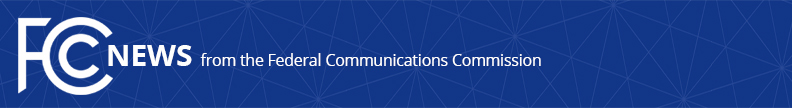 Media Contact: Neil Grace, (202) 418-0506neil.grace@fcc.govFor Immediate ReleaseFCC TAKES STEP SO THAT CODE OF FEDERAL REGULATIONS CONTAINS CURRENT FCC PRIVACY RULESWASHINGTON, June 29, 2017 – Today, the Federal Communications Commission released an Order taking a necessary procedural step so that the Code of Federal Regulations contains an accurate reflection of the Commission’s current privacy rules.  Specifically, the FCC’s pre-2016 Privacy Order rules that applied to wireless and wireline telephone carriers have been reinstated following the recent resolution of disapproval of the FCC’s 2016 privacy regulations under the Congressional Review Act (CRA). The resolution of disapproval of the FCC’s privacy regulations, signed by President Trump on April 3, 2017, declared that the 2016 Privacy Order “shall have no force or effect” and “shall be treated as though [it] had never taken effect.”  In addition, today’s Order also dismisses as moot 11 petitions for reconsideration of the Commission’s 2016 Privacy Order.###
Office of Media Relations: (202) 418-0500ASL Videophone: 1-844-432-2275TTY: (888) 835-5322Twitter: @FCCwww.fcc.gov/office-media-relationsThis is an unofficial announcement of Commission action.  Release of the full text of a Commission order constitutes official action.  See MCI v. FCC, 515 F.2d 385 (D.C. Cir. 1974).